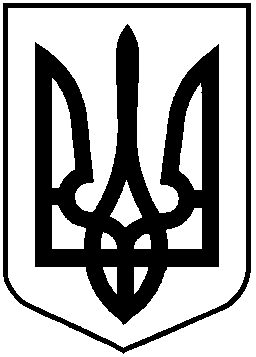 НАЦІОНАЛЬНА КОМІСІЯ З ЦІННИХ ПАПЕРІВ ТА ФОНДОВОГО РИНКУ                                                         Р І Ш Е Н Н Я31.03.2020			         м. Київ				№  153и  2014 року за Відповідно до пункту 13 статті 8 Закону України «Про державне регулювання ринку цінних паперів в Україні», з метою приведення у відповідність до вимог Закону України від 12 вересня 2019 року № 79-IX «Про внесення змін до деяких законодавчих актів України щодо удосконалення функцій із державного регулювання ринків фінансових послуг»Національна комісія з цінних паперів та фондового ринкуВ И Р І Ш И Л А:1. Визнати таким, що втратило чинність, рішення Державної комісії з цінних паперів та фондового ринку від 21 березня 2006 року № 187 «Про затвердження Положення про порядок реєстрації випуску іпотечних сертифікатів, що випускаються в бездокументарній формі, інформації про їх випуск та звіту про підсумки випуску іпотечних сертифікатів», зареєстроване в Міністерстві юстиції України 18 квітня 2006 року № 451/12325 (зі змінами).2. Управлінню методології корпоративного управління та корпоративних фінансів (Пересунько Д.) забезпечити:подання цього рішення на державну реєстрацію до Міністерства юстиції України;оприлюднення цього рішення на офіційному вебсайті Національної комісії з цінних паперів та фондового ринку.3. Це рішення набирає чинності з 01 липня 2020 року, але не раніше дня, наступного за днем його офіційного опублікування.24. Контроль за виконанням цього рішення покласти на члена Комісії                     Лібанова М.          Голова Комісії					 		Тимур ХРОМАЄВПротокол засідання Комісіївід 31.03.2020 № 18